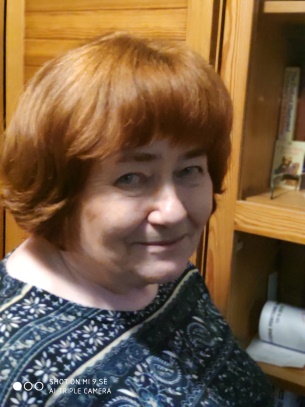 Prof. Maria Zdanowską-Frączek, Division of Physics of Dielectrics and Molecular Spectroscopy, 
Department of Ferroelectrics, Institute of Molecular Physics,
Polish Academy of Sciences, Poznań, PolandShort CVShe has received her Ph.D. in physics at the Institute of Molecular Physics of the Polish Academy of Sciences in Poznań, Poland. Her research was focused on the hydrogen bond geometry and isotope effect studied by Nuclear Quadrupole Resonance (NQR) using high-pressure techniques. During a postdoctoral scholarship at the University of Illinois, USA, she prepared and investigated new H-bonded molecular crystals using 1HNMRspectroscopy. 
At the Institute of Molecular Physics in Poznań, she conducted studies of phase transformations, electrical properties, and molecular dynamics of ferroelectrics in variable thermodynamic conditions, using 1H NMR and Impedance Spectroscopy techniques. 
At present, she works as a professor at the Division of Physics of Dielectrics and Molecular Spectroscopy, Department of Ferroelectrics of the Institute of Molecular Physics of the Polish Academy of Sciences Poznań. Her current research interests cover the electrical properties and molecular dynamics of solids (multiferroics, ferroelectric, ion conductors, proton conductors) using the 1H Nuclear Magnetic Resonance, Impedance Spectroscopy, and high-pressure techniques.